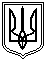 Миколаївська міська радапостійна комісія___________________________________________________Порядок деннийзасідання постійної комісії міської ради з питаньмістобудування, архітектури і будівництва, регулювання земельних відносин та екології06.11.2017							                      13.00  каб. № 353Запрошені: Степанець Ю.Б. - заступник міського голови.Турупалов А.В. - заступник міського голови.Єрмолаев А.В. -директор департаменту внутрішнього фінансового контролю, нагляду та протидії корупції Миколаївської міської ради.Кірлан Н.В. – директор юридичного департаменту Миколаївської міської ради.Єфименко О.В. - в.о. начальника управління земельних ресурсів Миколаївської міської ради.Любаров Ю.Й. – начальник управління з питань культури та охорони культурної спадщини Миколаївської міської ради.Бєдаков Є.А. – начальник управління капітального будівництва Миколаївської міської ради.Депутати міської ради, представники преси, телебачення та громадськості та інші.                                                   ПИТАННЯ ДО РОЗГЛЯДУ:1. Організаційні питання.2.  Заслуховування звіту заступника міського голови Турупалова А.В. та начальника управління містобудування ті архітектури Миколаївської міської ради – головного архітектора міста Палехи Г.А. 3. Розгляд звернень юридичних та фізичних осіб, які надані управлінням земельних ресурсів Миколаївської міської ради та управлінням містобудування та архітектури Миколаївської міської ради до постійної комісії міської ради з питань містобудування, архітектури і будівництва, регулювання земельних відносин та екології щодо оформлення правових документів на земельні ділянки.Доповідач: Єфименко О.В.-  в.о. начальника управління земельних ресурсів Миколаївської міської ради, Нефьодов О.А. - заступник начальника управління містобудування та архітектури Миколаївської міської ради.4. Розгляд звернень депутатів міської та керівників фракцій до постійної комісії міської ради з питань містобудування, архітектури і будівництва, регулювання земельних відносин та екології щодо оформлення правових документів на земельні ділянки.5. Розгляд звернень юридичних та фізичних осіб до постійної комісії міської ради з питань містобудування, архітектури і будівництва, регулювання земельних відносин та екології щодо оформлення правових документів на земельні ділянки.6. Розгляд звернень відділів, управлінь виконкому, адміністрацій районів та інших установ міста щодо оформлення правових документів на земельні ділянки та інше.ПИТАННЯ ДО РОЗГЛЯДУ:Розділ 22. Заслуховування звіту заступника міського голови Турупалова А.В.          2.1. Звіт заступника міського голови Турупалова А.В. з питань врахування та виконання вимог «Акту перевірки дотримання вимог законодавства у сфері містобудівної діяльності, будівельних норм, державних стандартів і правил»  від 14.07.2017, складений управлінням державної архітектурно-будівельної інспекції у Миколаївській області.           РЕКОМЕНДОВАНО:      ПРИСУТНІ           ЗА           ПРОТИ           УТРИМАЛИСЯ        Розділ 33. Розгляд звернень депутатів міської та керівників фракцій до постійної комісії міської ради з питань містобудування, архітектури і будівництва, регулювання земельних відносин та екології щодо оформлення правових документів на земельні ділянки (матеріали надіслані в електронному варіанті).       3.1. Витяг з протоколу від 03.10.2017 №66 постійної комісії Миколаївської міської ради з питань житлово-комунального господарства, комунальної власності та благоустрою міста (пункт 1.15) щодо розгляду проекту рішення «Про припинення повноважень та відсторонення від виконання обов’язків начальника управління комунального майна ММР Гавриша Ю.В.».РЕКОМЕНДОВАНО:ПРИСУТНІЗАПРОТИ        УТРИМАЛИСЯ       3.2. Усне звернення депутата ММР Суслової  Т.М. щодо загрози знесення великої кількості дерев під час реконструкції будівлі ПК «Молодіжний».            РЕКОМЕНДОВАНО 18.09.2017 протокол №57,58: За пропозицією депутатів Крісенко О.В. та Дюміна А.Г. запросити на чергове засідання постійної комісії начальника управління капітального будівництва Миколаївської міської ради, начальника управління з питань культури та охорони культурної спадщини Миколаївської міської ради, директора ПК «Молодіжний» Захарову Ю.В.РЕКОМЕНДОВАНО:ПРИСУТНІЗАПРОТИ        УТРИМАЛИСЯ      3.3. Усне звернення депутата Миколаївської міської ради Мішкура С.С. щодо необхідності розроблення виконавчою владою положення про видачу сервітуту на земельну ділянку, з метою впровадження практики видачі сервітуту на земельну ділянку на підставі відповідного рішення Миколаївської міської ради.        РЕКОМЕНДОВАНО 02.10.2017 протокол №61: 1. На наступне засідання постійної комісії підготувати проект положення про видачу сервітуту на земельну ділянку з урахуванням пропозиції депутата Миколаївської міської ради Мішкура С.С. та надати  інформацію хто та на підставі яких документів приймає рішення про винесення питання про видачу сервітуту на земельну ділянку на розгляд виконавчим комітетом Миколаївської міської ради. Відповідальними за виконання даних рекомендацій призначити управління земельних ресурсів, юридичний департамент, заступника міського голови Турупалова А.В.  02.11.2017 юридичний департамент Миколаївської міської ради надав відповідь щодо питання встановлення особистого строкового сервітуту для розміщення пересувних тимчасових споруд.               РЕКОМЕНДОВАНО:ПРИСУТНІЗАПРОТИ        УТРИМАЛИСЯ 3.4. Від 28.08.2017 протокол № 56 питання не розглядалось.              Від 02.10.2017 протокол № 61 питання не розглядалось.Звернення ФОП Кирилюка М.В. щодо розміщення пересувної тимчасової споруди для провадження підприємницької діяльності за адресою:                                      вул. О.Ольжича, біля житлового будинку № 3-г. На підставі позитивних дозволів управління земельних ресурсів й управління містобудування та архітектури була розроблена технічна документація про встановлення меж особистого строкового сервітуту для розміщення пересувної тимчасової споруди, для провадження підприємницької діяльності.Звернення ФОП Кирилюка М.В. для розгляду за належністю направлено до Виконавчого комітету Миколаївської міської ради та про результати розгляду даного звернення зобов’язали повідомити комісію.        РЕКОМЕНДОВАНО 17.10.2017 протокол № 62: Підтримати раніше надану рекомендацію щодо направлення звернення до Виконовчого комітету та вирішити питання.         02.11.2017 надійшов лист від заступника міського голови Степаненко В.О. у якому повідовляется наступне.        У зв’язку з тим, що на звернення ФОП Кирилюка М.В. була наданна відповідь про відмову в розміщення пересувної тимчасової споруди для провадження підприємницької діяльності за адресою: вул. О.Ольжича, біля будинку № 3-г, матеріали покладені до справи і знаходяться в управлінні містобудування та архітектури ММР (від 06.12.2016 вх.№ 17-5877).РЕКОМЕНДОВАНО:ПРИСУТНІЗАПРОТИ        УТРИМАЛИСЯРозділ 44. Розгляд звернень відділів, управлінь виконкому, адміністрацій районів та інших установ міста щодо оформлення правових документів на земельні ділянки та інше (матеріали надіслані в електронному варіанті).         4.1. Звернення гр.Бовкуна А.А. щодо незаконного присвоєння земельної ділянки по вул.Інгульський переїзд, сусідами, проживаючими за адресою: вул.Привільна,18.РЕКОМЕНДОВАНО:ПРИСУТНІЗАПРОТИ        УТРИМАЛИСЯ       4.2. Звернення директора ПВКП «Фроуз» щодо продовження договору оренди на земельну ділянку площею 25 кв.м за адресмою: пр.Героїв України, поблизу житлового будинку №21, для обслуговування торгівельного кіоску «Морозиво» .           Пакет документів знаходиться в земельному управлінні.РЕКОМЕНДОВАНО:ПРИСУТНІЗАПРОТИ        УТРИМАЛИСЯ         4.3. Звернення ФОП Найдун В.В. щодо повторного розгляду питання стосовно продовження договору оренди земельної ділянки по вул.Молодогвардійська, біля житлового будинку №55.РЕКОМЕНДОВАНО:ПРИСУТНІЗАПРОТИ        УТРИМАЛИСЯ         4.4. Звернення гр.Мудриченко В.В. з проханням розглянути питання стосовно проекту землеустрою по вул. В.Морська, 102/4.РЕКОМЕНДОВАНО:ПРИСУТНІЗАПРОТИ        УТРИМАЛИСЯ        4.5. Звернення директора ТОВ «ЛТГ-САТ» з проханням надати дозвіл на виготовлення технічної документації для отримання кадастрового номеру  на земельну ділянку площею 8594 кв.м за адресою: вул.Водопровідна, 33 (вул. Водопровідна ріг вул. 7 Поперечна) .РЕКОМЕНДОВАНО:ПРИСУТНІЗАПРОТИ        УТРИМАЛИСЯ         4.6. Звернення директора дитячої школи мистецтв №2 Заворотньої  Л.А. щодо розгляду питання відведення земельної ділянки площею 472 кв.м., яка на сьогодні належить Корабельному районному військовому комісаріату в постійне користування Дитячій школі мистецтв №2.             Рішенням виконавчого комітету ММР від 29.05.1997 №306 «Про відведення школі мистецтв №2 і Корабельному районному  військовому комісаріату земельної ділянки по пр. Жовтневому, 332 » земельну ділянку по пр. Жовтневому, 332 загальною площею 2006 кв.м відведено в постійне користування двои користувачам:школі мистецтв № 2 площею 1534 кв.м для обслуговування будинку школи;Корабельному районному  військовому комісаріату площею 472 кв.м для обслуговування господарських споруд.РЕКОМЕНДОВАНО:ПРИСУТНІЗАПРОТИ        УТРИМАЛИСЯ        4.7. Звернення мешканців мкр.Тернівка з проханням розглянути можливість внесення змін до чинної містобудівної документації міста Миколаєва з метою створення території з  функціональним призначенням «Зелені насадження загального користування» в мікрорайоні Тернівка по вулиці 116 – Дивізії, на розі вулиць Димова та Східна. Та надати відповідні доручення структурним підрозділам ММР (управлінню земельних ресурсів та управлінню містобудування та архітектури) про недопущення погодження проектів землеустрою щодо відведення вищезазначеної земельної ділянки у власність чи користування під приміщення об’єктів житлового будівництва, рішення про розроблення яких вже були прийняті раніше, та рекомендувати Миколаївській міській раді відхиляти відповідні проекти рішень на наступних сесіях.     (За резолюцією секретаря Миколаївської міської ради Казакової Т.В.).РЕКОМЕНДОВАНО:ПРИСУТНІЗАПРОТИ        УТРИМАЛИСЯ        4.8. Звернення АГК «Темвод» з проханням розглянути питання щодо передачі земельної ділянки за адресою: пр.Героїв України, 2  у власність АГК «Темвод».         Пакет документів на земельну ділянку знаходяться в управлінні земельних ресурсів.РЕКОМЕНДОВАНО:ПРИСУТНІЗАПРОТИ        УТРИМАЛИСЯРозділ 55. Розгляд звернень відділів, управлінь виконкому, адміністрацій районів та інших установ міста щодо оформлення правових документів на земельні ділянки та інше (матеріали надіслані в електронному варіанті).5.1. Від 28.08.2017 протокол № 56 питання не розглядалось.       Від 02.10.2017 протокол № 61 питання не розглядалось.               Від 17.10.2017 протокол № 62  розгляд питання перенесено.За результатами розгляду на 20 сесії міської ради за пропозицією депутата міської ради Концевого І.О. пункт 5 файла s-zr-277 «Про відмову в продажу та передачу в оренду через земельні торги земельних ділянок» знято з розгляду та направлено на розгляд постійної комісії міської ради з питань містобудування, архітектури і будівництва та регулювання земельних відносин та екології.«5.Підприємству «Універсал-Юг» ТОВ відмовити в продажу земельної ділянки площею 2974 кв.м по пр.Центральному, 200 в Центральному районі м.Миколаєва для обслуговування ринку.Висновок управління містобудування та архітектури Миколаївської міської ради від 15.09.2016 № 17-3578.Пункт 5 погоджено постійною комісією міської ради з питань містобудування, архітектури і будівництва та регулювання земельних відносин та екології від 16.01.2017, протокол  № 33.Рекомендовано 12.06.2017 протокол №52: повернути в управління містобудування та архітектури ММР.       06.07.2017 від управління містобудування та архітектури ММР отримано відповідь № 17-8110, в якій повідомляється, що управління містобудування та архітектури ММР не заперечує проти підготовки відповідного рішення, а також, у відповідності до прийнятих рішень, проти надання дозволу на проведенняекспертної грошової оцінки земельної ділянки площею 2572 кв.м. (2974 кв.м.-402кв.м.) для обслуговування ринку «Україна» по пр. Центральному (Леніна), 200 в Центральному районі м.Миколаєва. Щоб привести дане рішення до вимог чинного законодавства , в рамках наявних містобудівних умов і обмежень, що мають бути враховані при розробці документації із землеустрою, управління містобудування та архітектури ММР пропонує межі земельної ділянки визначити з врахуванням рішення Господарського суду Миколаївської області від 08.12.2015 справа №915/1660/14, а також вирішити питання коригування чинної містобудівної документації, з врахуванням документів на існуюче нерухоме майно.РЕКОМЕНДОВАНО:ПРИСУТНІЗАПРОТИУТРИМАЛИСЯ5.2. Від 28.08.2017 протокол № 56 питання не розглядалось.       Від 02.10.2017 протокол № 61 питання не розглядалось.               Від 17.10.2017 протокол № 62  розгляд питання перенесено.Звернення заступника міського голови Турупалова А.В. щодо повторного розгляду питання погодження проекту землеустрою встановлення меж земельної ділянки парку «Дружба», призупинити винесення на сесію Миколаївської міської ради питання затвердження меж території рекреаційного призначення парку «Дружба» по проспекту Богоявленському у Корабельному районі м. Миколаєва, направити проект землеустрою на доопрацювання до департаменту ЖКГ Миколаївської міської ради для усунення зауважень управління містобудування та архітектури Миколаївської міської ради в зв’язку з тим, що управлінням містобудування та архітектури Миколаївської міської ради було зафіксовано, що межа земельної ділянки парку «Дружба», яка проходить вздовж проспекту Богоявленського не відповідає затвердженому Плану зонування території м.Миколаєва.          РЕКОМЕНДОВАНО:         ПРИСУТНІ        ЗА        ПРОТИ         УТРИМАЛИСЯ5.3.  Від 28.08.2017 протокол № 56 питання не розглядалось.                   Від 02.10.2017 протокол № 61 питання не розглядалось.                    Від 17.10.2017 протокол № 62 .Звернення заступника міського голови Мкртчяна М.С. щодо  розгляду та надання рекомендацій стосовно листа ТОВ «БАЗУКА»  від 28.07.2017 №52 про погодження Заяви про наміри здійснювати операції у сфері поводження з відходами: збирання, зберігання, утилізація безпечних відходів на території проммайданчика за адресою м. Миколаїв, вул. Очаківська, 2/2.Зазначений об’єкт відноситься до «Переліку видів діяльності та об’єктів, що становлять підвищену екологічну небезпеку», затвердженого постановою Кабінету Міністрів України №808 від 28 серпня 2013.РЕКОМЕНДОВАНО: На чергове засідання постійної комісії для розгляду даного питання запросити заступника міського голови Мкртчяна М.С. але не проголосовано 17.10.2017.        РЕКОМЕНДОВАНО:        ПРИСУТНІ         ЗА         ПРОТИ          УТРИМАЛИСЯ         5.4.   Від 02.10.2017 протокол № 61 питання не розглядалось.                 Від 17.10.2017 протокол № 62 питання не розглядалось.Звернення адміністрації Заводського району з проханням розглянути питання відносно самовільних дій підприємця, захоплення ділянки по вул. Генерала Карпенка,5 та вжити відповідних заходів згідно з наданими повноваженнями і чинним законодавством.           РЕКОМЕНДОВАНО:      ПРИСУТНІ           ЗА           ПРОТИ           УТРИМАЛИСЯ        5.5.  Від 17.10.2017 протокол № 62 питання не розглядалось.Лист від управління комунального майна щодо розгляду проекту рішення, який пропонується на розгляд сесії міської ради S-fk-674 «Про затвердження Статуту обласного комунального підприємства «Миколаївоблтеплоенерго» в новій редакції».            РЕКОМЕНДОВАНО:      ПРИСУТНІ           ЗА           ПРОТИ           УТРИМАЛИСЯ           5.6. Звернення директора департаменту внутрішнього фінансового контролю, нагляду та протидії корупції Миколаївської міської ради Єрмолаєва А.В.  з проханням розглянути зібрані метеріали стовно питання законності встановлення та функціонування автомобільної газової станції за адресою: м. Миколаїв, вул. Одеське шосе, 92/4.Протокол від 23.10.2017 № 63 РЕКОМЕНДОВАНО: На чергове засідання постійної комісії запросити директора департаменту внутрішнього фінансовго контролю, нагляду та протидії корупції Єрмолаєва А.В.           РЕКОМЕНДОВАНО:      ПРИСУТНІ           ЗА           ПРОТИ           УТРИМАЛИСЯ          5.7. Звернення заступника міського голови  Омельчука О.А. щодо розгляду проекту рішення міської ради s-de-003 «Про внесення змін та доповнень до рішення Миколаївської міської ради від 23.12.2016 №13/12 «Про затвердження міської Програми енергозбереження «Теплий Миколаїв» на 2017-2019 роки».           РЕКОМЕНДОВАНО:      ПРИСУТНІ           ЗА           ПРОТИ           УТРИМАЛИСЯ5.8. Звернення заступника міського голови Мкртчяна М.С. стосовно розгляду  та погодження листа ТОВ СП «НІБУЛОН» від 29.09.2017 №12965/3-17/50 щодо погодження Заяви про наміри реконструкції підйомно-спускових колій №68 з добувою двох відкатних доріжок №9, 10 та стапельних колій №67 з добувою двох відкатних доріжок №8, 9, будівництво будівлі управління підйомно-спусковими та стапельними коліями за адресою вул. Каботажний спуск, 2/1 в м.Миколаєві.Відповідно до Переліку видів діяльності та об’єктів, що становлять підвищену екологічну небезпеку, затвердженого постановою Кабінету Міністрів від 28 серпня 2013 р. №808, зазначений об’єкт становить підвищену екологічну небезпеку.Заява про наміри оформлена у відповідності до вимог ДБН А.2.2-1-2003 «Склад і зміст матеріалів оцінки впливів на навколишнє середовище (ОВНС) при проектуванні і будівництві підприємств, будинків і споруд».           РЕКОМЕНДОВАНО:      ПРИСУТНІ           ЗА           ПРОТИ           УТРИМАЛИСЯ5.9. Звернення заступника міського голови Мкртчяна М.С. стосовно розгляду  та погодження листа ПрАТ «Миколаївський комбінат хлібопродуктів» від 02.10.2017 №624 щодо погодження Заяви про наміри по об’єкту «Реконструкція нежитлових будівель елеваторного комплексу (реконструкція будівлі елеватору – літ Ф 1-5 з прибудовою вежі норійної №2)», що знаходиться за адресою м.Миколаїв, вул. 1-а Слобідська, 122.Відповідно до Переліку видів діяльності та об’єктів, що становлять підвищену екологічну небезпеку, затвердженого постановою Кабінету Міністрів від 28 серпня 2013 р. №808, зазначений об’єкт становить підвищену екологічну небезпеку.Заява про наміри оформлена у відповідності до вимог ДБН А.2.2-1-2003 «Склад і зміст матеріалів оцінки впливів на навколишнє середовище (ОВНС) при проектуванні і будівництві підприємств, будинків і споруд».           РЕКОМЕНДОВАНО:      ПРИСУТНІ           ЗА           ПРОТИ           УТРИМАЛИСЯ          5.10. Звернення департамента фінансів Миколаївської міської ради з проханням визначити кандидатуру члена комісії  для обговорення  з департаментом фінансів положення остаточного варіанту проекту Бюджетного регламенту.           РЕКОМЕНДОВАНО:      ПРИСУТНІ           ЗА           ПРОТИ           УТРИМАЛИСЯ         5.11.  Звернення управління апарату Миколаївської міської ради з проханням розглянути та надати пропозиції щодо переліку питань, які мають розглядатися на засіданнях постійної комісії з питань містобудування, архітектури, будівництва, регулювання земельних відносин та екології у І півріччі 2018 року до 10 листопада 2017 р. з метою формування плану роботи Миколаївської міської ради на І півріччя 2018 року.           РЕКОМЕНДОВАНО:      ПРИСУТНІ           ЗА           ПРОТИ           УТРИМАЛИСЯ         5.12. Лист від департаменту житлово-комунального господарства з проханням надати рекомендації комісії щодо вирішення проблеми відмови суміжних землекористувачів погодити розроблений у 2013 році проект землеустрою щодо організації та встановлення меж території рекреаційного призначення скверу «Садовий» (зелена зона на підпірній стінці) розташованого по проспекту Центральному ріг вулиці Садової (непарний бік) в центральному районі м.Миколаєва та проект землеустрою розробленого у 2015 році  щодо організації та встановлення меж території рекреаційного призначення зеленої зони по вул.Троїцькій (Кірова) розташованої по вул. Троїцькій (Кірова), прилегла територія до житлового будинку №154, по вул.Космонавтів в Інгульському районі м.Миколаєва.        РЕКОМЕНДОВАНО 23.10.2017 протокол  № 63:     1.Винести питання на розгляд чергової сесії Миколаївської міської ради без узгодження проектів землеустрою суміжними землекористувачами.     2.Управлінню містобудування та архітектури Миколаївської міської ради надати інформацію щодо суміжних землекористувачів даної земельної ділянки.     3.Управлінню земельних ресурсів Миколаївської міської ради надати інформацію щодо закінчення терміну користування земельними ділянками суміжними землекористувачами.     4.Управлінню екології  Миколаївської міської ради після затвердження проектів землеустрою на сесії міської ради, надати копію проекту землеустрою управлінню земельних ресурсів Миколаївської міської ради.          31.10.2017 управління містобудування та архітектури Миколаївської міської ради повідомляє наступне.          Територія суміжна до скверу була відведена в оренду рішенням міської ради від 25.06.2010 № 47/44 ТОВ «П'ятий Океан »  для завершення будівництва вбудовано-прибудованих приміщень комерційного використання багатоквартирного  житлового будинку по пр.Центральному, 137/1.           РЕКОМЕНДОВАНО:      ПРИСУТНІ           ЗА           ПРОТИ           УТРИМАЛИСЯ         5.13. Звернення начальника управління містобудування та архітектури Миколаївської міської ради – головного архітектора міста Палехи Г.А. від 05.09.2017 за вих. №18-404 з проханням погодити внесення змін до обсягів фінансування об’єктів, викладених в новій редакції розділу 1.4. «Заходи досягнення цілей розділу «Архітектура та містобудування» рішення ММР від 23.12.2016 №13/24» «Про затвердження Програми економічного і соціального розвитку м.Миколаєва на 2017 рік » для винесення на розгляд чергової сесії міської ради.    07.09.2017 вих. №18-411 Звернення начальника управління містобудування та архітектури Миколаївської міської ради – головного архітектора міста Палехи  Г.А. від з проханням погодити нову редакцію розділу  1.4. «Заходи досягнення цілей розділу «Архітектура та містобудування» рішення ММР від 23.12.2016 №13/24» «Про затвердження Програми економічного і соціального розвитку м.Миколаєва на 2017 рік » для винесення на розгляд чергової сесії міської ради. Та погодити перерозподіл затвердженого раніше кошторису для фінансування об’єктів.        15.09.2017 Звернення начальника управління містобудування та архітектури Миколаївської міської ради – головного архітектора міста Палехи Г.А. з проханням погодити нову редакцію розділу 1.4. «Заходи досягнення цілей розділу «Архітектура та містобудування» рішення ММР від 23.12.2016 №13/24» «Про затвердження Програми економічного і соціального розвитку м.Миколаєва на 2017 рік » та погодити перерозподіл затвердженого раніше кошторису для фінансування об’єктів.       РЕКОМЕНДОВАНО 25.09.2017 протокол №59:        За пропозицією депутата Концевого І.О. управлінню містобудування та архітектури ММР на наступне засідання  постійної комісії надати  договір  і технічне завдання розроблення комплексної схеми розміщення тимчасових споруд для провадження підприємницької діяльності.        За пропозицією депутата Яковлєва А.В. управлінню архітектури та містобудування ММР звернутися до юридичного департаменту щодо надання юридичного висновку щодо законності розробки схеми розміщення реклами у місті.        За пропозицією депутата Яковлєва А.В. підтримати начальника управління архітектури та містобудування ММР – головного архітектора міста Палеху Г.А. стосовно фінансування розроблення комплексної схеми розміщення тимчасових споруд для впровадження підприємницької діяльності відповідно діючим нормам законодавства.         27.10.17 управління містобудування та архітектури ММР надають договір та технічне завдання на «Розробку проекту комплексної схеми розміщення тимчасових споруд для провадження підприємницької діяльності на території м.Миколаєва та архетипів ».           РЕКОМЕНДОВАНО:      ПРИСУТНІ           ЗА           ПРОТИ           УТРИМАЛИСЯ5.14. Від 28.08.2017 протокол № 56 питання не розглядалось.       Від 02.10.2017 протокол № 61 питання не розглядалось.Звернення начальника управління з питань культури та охорони культурної спадщини Любарова Ю.Й. щодо відведення земельних ділянок на землях пам'яток культурної спадщини місцевого значення, їх охоронних зон, в історичних ареалах населених місць та інших землях історико-культурного призначення, або на землях, які межують с землями історико-культурного призначення. В листі № 427/14-07 від 14.07.2017 (вх.№2395 від 17.07.2017) зазначено, що на вимоги пункту 11.4 розділу 11 ДБН 360-92**, яким визначено, що поряд з пам'ятками історії та культури необхідно зберігати цінне історичне планування, ландшафт, видові точки і зони, звідки розкриваються види на пам'ятки та їх комплекси, а згідно з п. 11.8 цього ж документу оптимальними умовами зорового сприйняття пам'яток є відстань навколо них у межах 350-500 м. Також просять брати до уваги цю важливу інформацію на самому початку процесу розробки проектів землеустрою в межах історичного ареалу міста Миколаєва, на землях пам'яток культурної спадщини та на землях, які межують з землями історико-культурного призначення.             РЕКОМЕНДОВАНО 17.10.2017 протокол №62: Юридичному департаменту надати юридичний висновок.          31.10.2017  від юридичного департаменту ММР надійшов лист у якому повідомляється, що розробка , погодження і затвердження документації із землеустрою повинна здійснюватись суб’єктами землеустрою згідно наданих повноважень у відповідності до вимог чинного законодавства України та положень нормативно-технічних документів, державних стандартів, норм і правил у сфері землеустрою.           РЕКОМЕНДОВАНО:      ПРИСУТНІ           ЗА           ПРОТИ           УТРИМАЛИСЯ         5.15. Лист від голови Миколаївської  ОО Всеукраїнської екологічної ліги Безсонова Є.М. з проханням звернутися постійній комісії з питань містобудування, архітектури і будівництва,  регулювання земельних відносин та екології з офіційним листом до Комітету Верховної Ради України з питань екологічної політики, природокористування та ліквідації наслідків Чорнобильської катастрофи з проханням залишити екологічний податок на місцях для реалізації природоохоронних заходів з урахуванням існуючих екологічних проблем відповідної області.       РЕКОМЕНДОВАНО 17.10.2017 протокол №62: Інформацію прийнято до відома.  Юридичному департаменту ММР та департаменту фінансів ММР надати висновки з порушенного питання.             31.10.2017 надійшов лист за підписом заступника міського голови-директора департаменту фінансів Бондаренко В.І. про звернення до комітету Верховної Ради України  з питань екологічної політики, природокористування та ліквідації наслідків Чорнобильської катастрофи щодо стовідсоткового зарахування до місцевого бюджету екологічного податку для реалізації природоохоронних заходів області.           РЕКОМЕНДОВАНО:      ПРИСУТНІ           ЗА           ПРОТИ           УТРИМАЛИСЯ5.16. Від 28.08.2017 протокол № 56 питання не розглядалось.         Від 02.10.2017 протокол № 61 питання не розглядалось.Звернення секретаря міської ради Казакової Т.В. про розгляд листа заступника голови постійної комісії з питань житлово-комунального господарства, благоустрою, енергозбереження та інженерної інфраструктури Херсонської міської ради Назарян Є.Г. щодо розгляду можливості проведення круглого столу у м.Миколаєві по обміну досвідом стосовно вдосконалення регулюваня благоустрою територій із залученням зацікавлениї осіб м.Миколаєва та запрошення відповідальних осіб Міністерства регіонального розвитку, будівництва житлово-комунального господарства України. В даний час у м.Херсоні при підтримці Програми USAID «Лідерство в економічному врядуванні» організована робота по вдосконаленню місцевих правіл благоустрою з участю місцевих депутатів, виконавчих органів ради, підприємств та громадян міста.          РЕКОМЕНДОВАНО 17.10.2017 протокол №62: На чергове засідання постійної комісії   запросити представника управління апарату ради для доповіді.           РЕКОМЕНДОВАНО:      ПРИСУТНІ           ЗА           ПРОТИ           УТРИМАЛИСЯ